
Bộ Y tếCÁC BIỆN PHÁP GIẢM NGUY CƠ MẮC CHỦNG VIRUS CORONA MỚIBộ Y tế và Tổ chức Y tế thế giới (WHO) khuyến cáo về phòng bệnh Viêm phổi cấp do chủng mới của virus corona nCoV 2019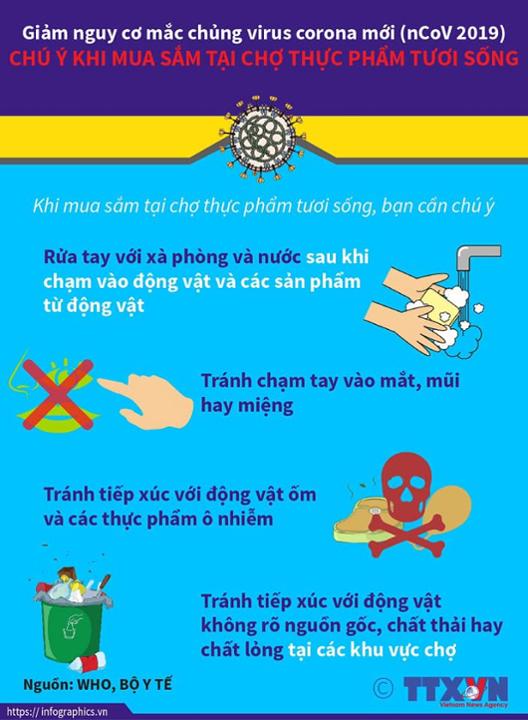 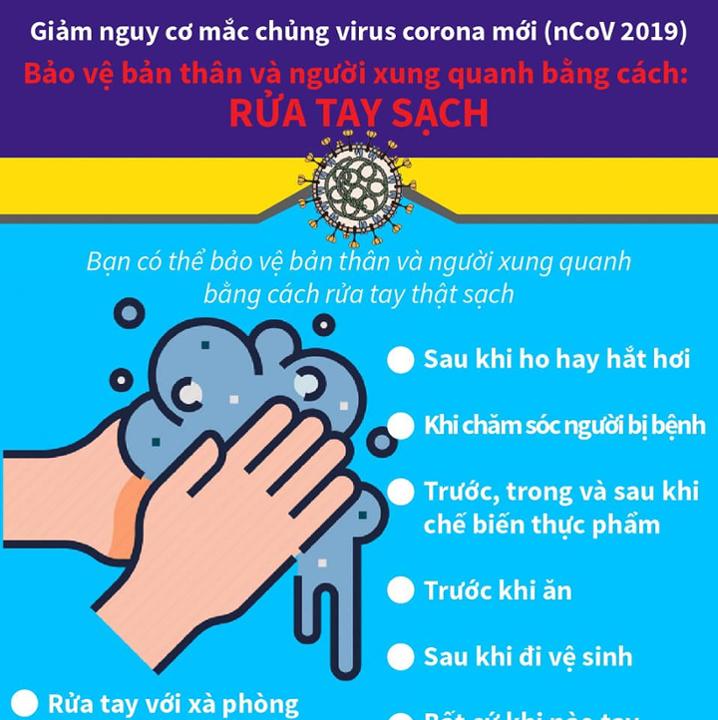 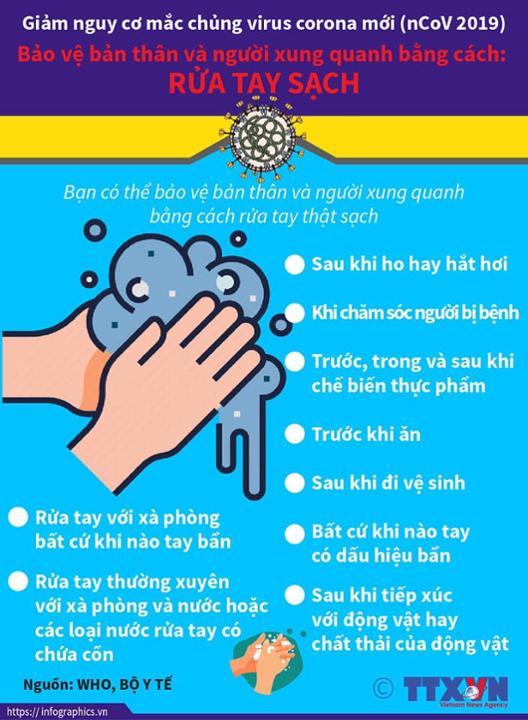 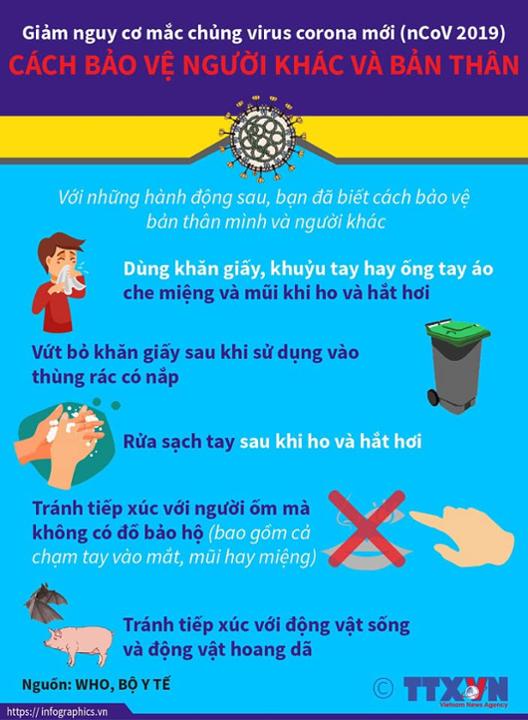 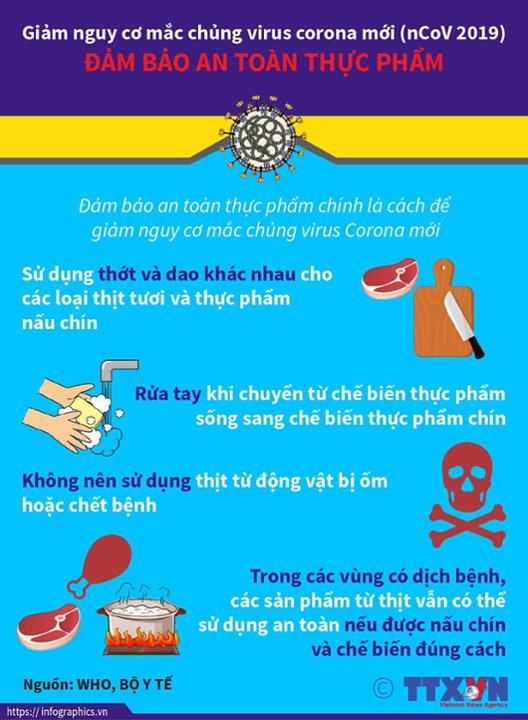 